Geography and Early EgyptThe Big IdeaThe water and fertile soils of the Nile Valley allowed a great civilization to develop in Egypt.Main IdeasEgypt was called the _____________ because the Nile River was so important._____________ developed after people began farming along the Nile. Strong __________ unified all of Egypt.Main Idea 1:The Nile River brought _________ to Egypt and allowed it to thrive.__________ flooding of the Nile made _____________ possible.The Nile is the ___________ river in the ___________, with a distance of over 4,000 miles.Ancient Egypt included two regions, a ________, Upper Egypt,  and a __________ , Lower Egypt, region given their names by their relation to the Nile.At several points, the rough terrain caused _________, or rapids, to form.The Nile divided into several branches, forming a __________, a __________ area of land made from soil deposited by a river.Little ________ fell in the Egyptian __________, but the Nile ________ every year, in the summer and fall.The Nile’s flooding coated the land around it with a rich ______ that made the _______ ideal for ___________.Without the _________, people could never have __________ in Egypt.Main Idea 2: Civilization developed after people began farming along the NileThe Nile provided both __________ and fertile soil for farming.Egypt’s location offered another _________ because it had __________ barriers that made it hard to invade.Increased Food Production_________ were built to carry water to fields of wheat, barley, fruits, and vegetables.The Nile allowed farmers to raise animals such as ___________ and sheep.The river also provided many types of ________ to eat, and hunters trapped ducks and geese.Two KingdomsProtected from _______, the villages of Egypt eventually grew into two kingdoms.-The desert was ___________ to cross.-The Mediterranean and the _________ Sea kept enemies away.-____________ in the Nile made it hard to travel.The capital of Lower Egypt was called Pe, and the capital of Upper Egypt was called Nekhen.Main Idea 3: Strong kings unified all of Egypt.According to tradition, _______ rose to power in Upper Egypt and unified the two kingdoms by taking control of Lower Egypt and __________ a Lower Egyptian princess.Menes was probably Egypt’s __________ pharaoh, or ruler.He also founded Egypt’s first _____________, or series of rulers from the same family.Old KingdomThe Big Idea: Egyptian government and religion were closely connected during the Old Kingdom.Main IdeasLife in the _______ Kingdom was influenced by pharaohs, roles in society, and trade.______________ shaped Egyptian life.The pyramids were built as huge ____________ for Egyptian pharaohs.Main Idea 1: Life in the Old Kingdom was influenced by pharaohs, roles in society, and trade.The Old Kingdom was a period in which the Egyptians developed a system based on the belief that the pharaoh was both a king and a _________.As the population grew, social _________ appeared.Egypt began to ______________ goods with its neighbors.Egyptian Society: Social classesPharaohs ruled Egypt as _________.Nobles were officials and ___________ who helped run the government._______________ and craftspeople wrote and produced goods.Farmers, servants, and __________ made up most of Egyptian society.Main Idea 2: Religion shaped Egyptian life.The Egyptians had gods for nearly everything, including the sun, the sky, and the earth.  These gods would often mix human and ____________ forms.Egyptian religion focused on the _____________, or life after death.They believed that when a person died, his or her ka left the body and became a ____________. They developed embalming to preserve ______________ and keep the link between the body and the spirit. The specially treated bodies wrapped in cloth were called ___________.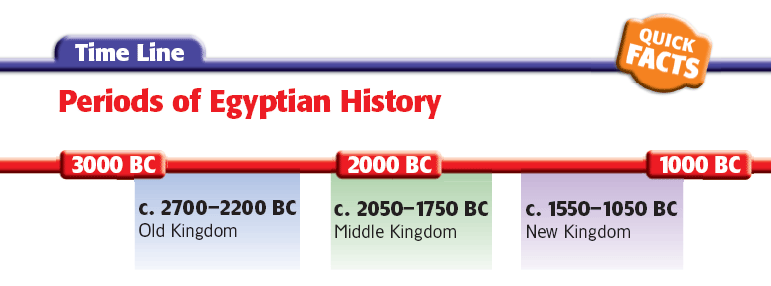 The Middle and New KingdomsThe Big Idea: During the Middle and New Kingdoms, order and greatness were restored in Egypt.Main IdeasThe Middle Kingdom was a period of stable government between periods of disorder.The New Kingdom was the peak of Egyptian trade and military power, but their greatness did not last.Work and daily life were different among Egypt’s social classes.Main Idea 1:
 The Middle Kingdom was a period of stable government between periods of disorder.Following a period of competition for power between the __________ and the ___________, the ___________ Kingdom began.Egypt fell into disorder around 1750 BC.  A group called the _________ invaded and ruled the region for _______ years.The Egyptians fought back, and Ahmose of Thebes declared himself ________ and drove the Hyksos out of Egypt, beginning the _________ Kingdom.Main Idea 2: The New Kingdom was the peak of Egyptian trade and military power, but their greatness did not last.Fearing future ________, the Egyptians took control of all possible invasion _________ into the kingdom.Egypt took over vast lands and was the leading __________ power in the area.Egypt became _________ because of the __________ it conquered.Growth and Effects of TradeConquests brought __________ into contact with distant lands, and trade routes, or _______ followed by traders, developed.Queen Hatshepsut encouraged trade and used the ________ to support the _______ and architecture.Led by Ramses the Great, Egypt ________ invaders for many years, leaving their empire diminished.Main Idea 3: Work and daily life were different among Egypt’s social classes.The complex society required people to take on many different kinds of _________._________ life was very important in Egyptian society, and most Egyptians lived in their own homes._________ had many legal rights, including owning property, making contracts, and divorcing their husbands. Egyptian JobsScribes: Few people were more respected than _________. They did not have to _______ taxes, and many became wealthy.Artisans, Artists, and Architects: These jobs required advanced _____ and were also very admired in Egypt.Merchants and Traders: Although trade was important, _______ held these positions. Some had to travel very long distances to ________ and _________ goods.Additional Egyptian JobsSoldiers: Egypt created a permanent __________ that offered soldiers a chance to ________ in social __________ and receive land as payment.Farmers and Other Peasants: This group made up the vast majority of the _____________.  They grew crops to support their ____________ and to pay _____________.Slaves: Slaves were usually ________ or __________ of war.  They had some legal rights, however.Egyptian AchievementsThe Big Idea: The Egyptians made lasting achievements in writing, architecture, and art.Main IdeasEgyptian writing used hieroglyphics.Egypt’s great temples were lavishly decorated. Egyptian art filled tombs.Main Idea 1: Egyptian writing used hieroglyphics.Hieroglyphics was the Egyptian _____________ system.Egyptians learned to write hieroglyphics on papyrus, a long-lasting, ____________-like material made from _______________.Scribes wrote on papyrus using brushes and _______________.Historians learned how to read hieroglyphics after discovering the Rosetta _____________ written in three languages.-Hieroglyphics-A later form of Egyptian (Demotic) -Greek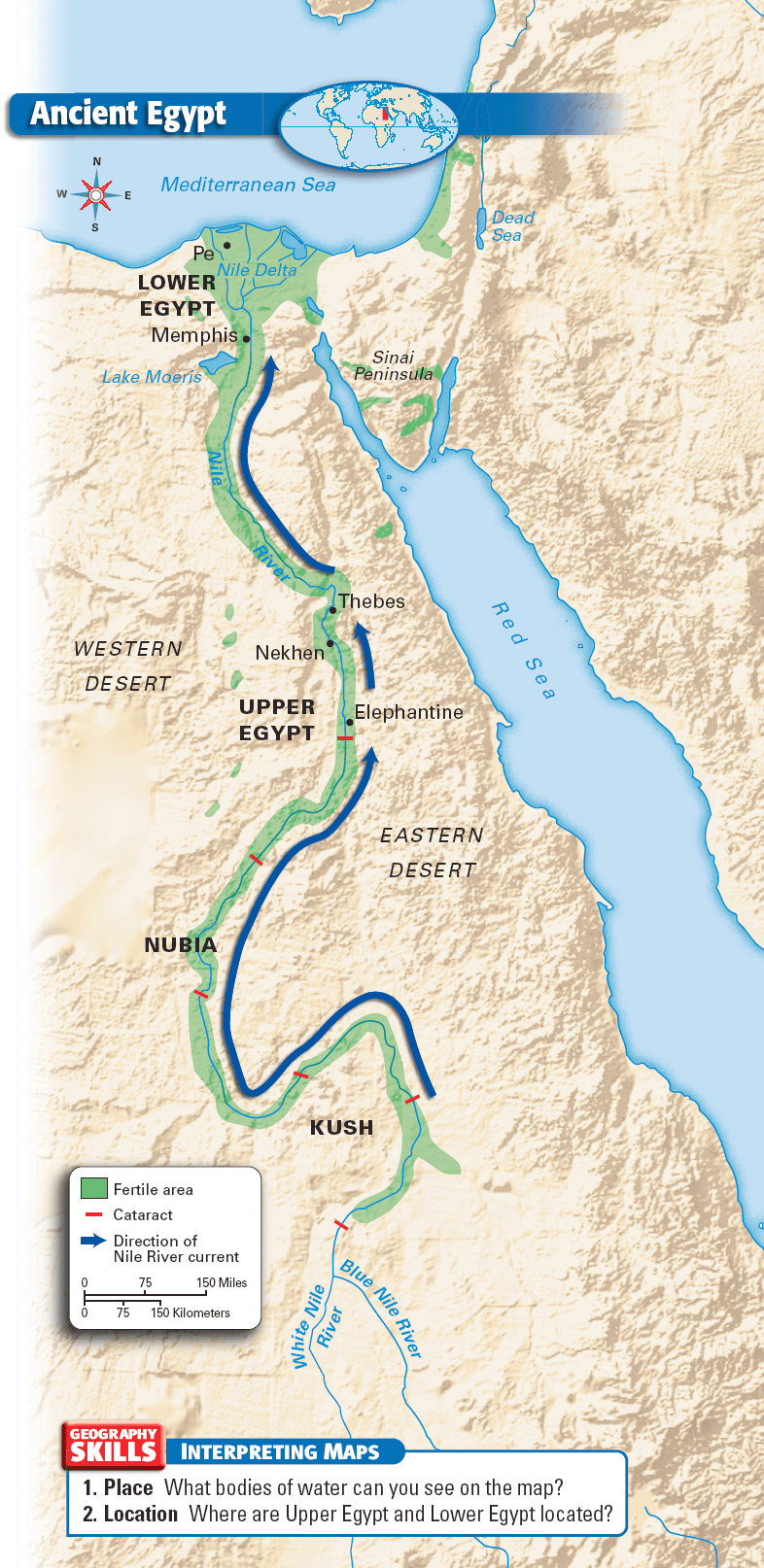 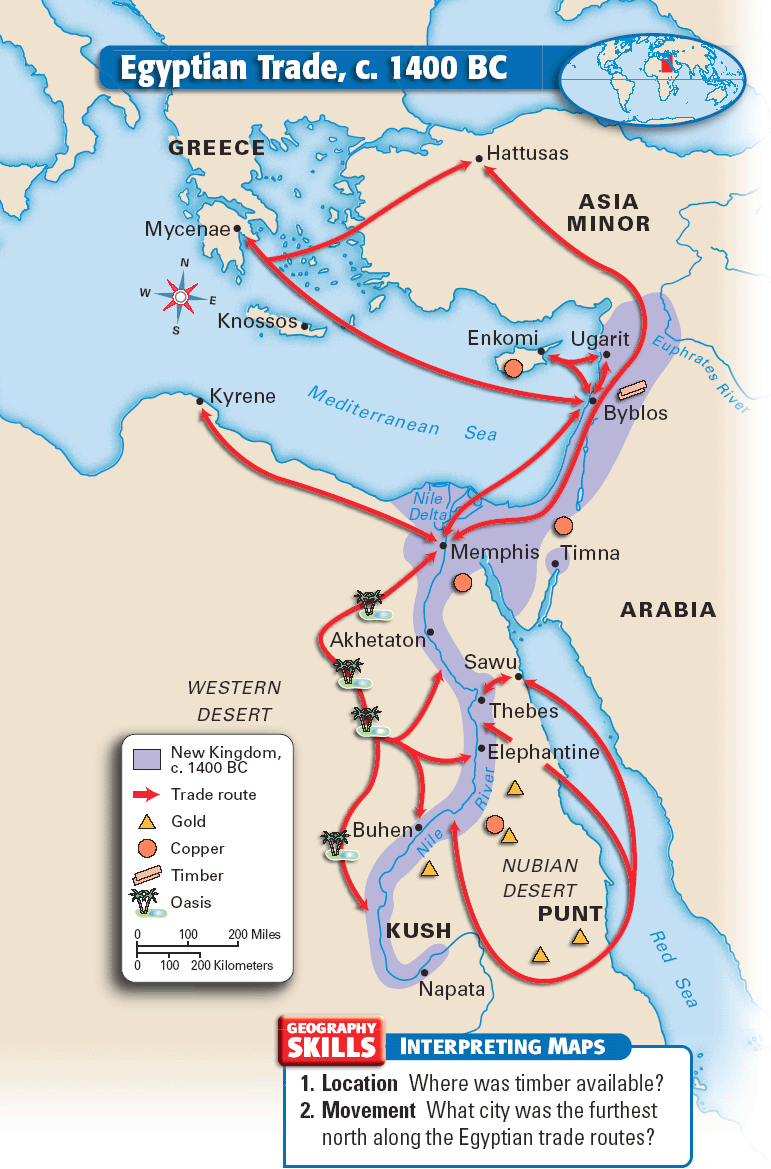 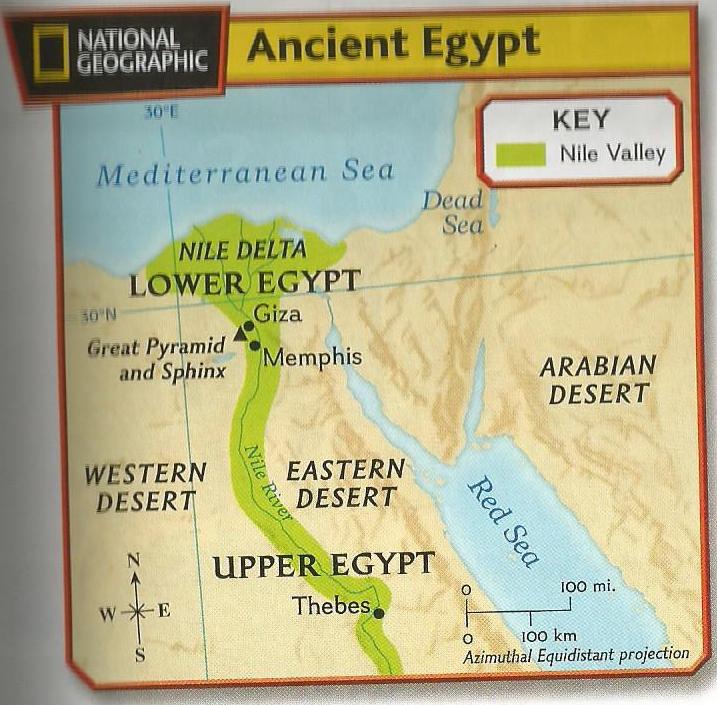 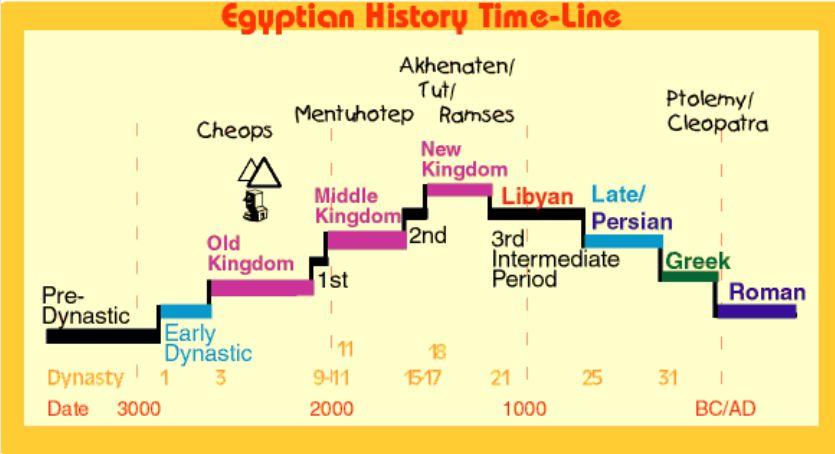 